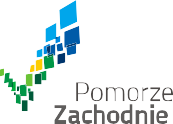 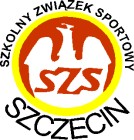 CEL:popularyzacja koszykówki chłopców wśród uczniów szkół podstawowych,wyłonienie najlepszej reprezentacji szkolnej w koszykówce chłopców,promocja systematycznej aktywności fizycznej dzieci oraz wpajanie prozdrowotnych,społecznych, edukacyjnych i wychowawczych wartości sportu.ORGANIZATORZY:-  Wojewódzki Szkolny Związek Sportowy w Szczecinie,-  Szkoła Podstawowa nr 3 z oddziałami Mistrzostwa Sportowego w Stargardzie.   III. TERMIN: 18-21.06.2023 r.18.06.2023 - przyjazd zespołów oraz odprawa techniczna,19.06.2023 - rozgrywki grupowe,20-21.06.2023 - rozgrywki pucharowe,*Jeśli do turnieju zgłosi się mniej niż 10 zespołów, turniej zostanie rozegrany w dniach 18-20.06.2023 r.  IV. ZGŁOSZENIA ZESPOŁÓW- Potwierdzenie udziału do dnia 01.06.2023 r. drogą e-mail’ową na adres: michal.trypuc@gmail.com podpisane przez Dyrektora Szkoły. Telefon do organizatora: 510 093 285- Zgłoszenia w Systemie Rejestracji Szkół do 05.06.2023 r.   V. LOSOWANIE GRUP I KOLEJNOŚCI GIER.Losowanie grup odbędzie się po zakończeniu zgłoszeń w Systemie Rejestracji Szkół.Terminarz spotkań zostanie podany w kolejnym komunikacieOrganizator zastrzega sobie prawo do podziału grup oraz kolejności spotkań   VI. MIEJSCE ROZGRYWANIA SPOTKAŃ.HALA OSiR Stargard, ul. Pierwszej Brygady 1,Sala SP 3, ul. Limanowskiego 7.   VII. UCZESTNICTWOW mistrzostwach udział biorą mistrzowie województw na rok szkolny 2022/2023 lub za zgodą właściwego Zarządu Wojewódzkiego SZS – wicemistrz województwa, gdy mistrz województwa nie może uczestniczyć w zawodach. Wszyscy zawodnicy– chłopcy uczęszczają do jednej szkoły (roczniki 2010 i młodsi), która została Mistrzem Województwa w roku szkolnym 2022/2023Obowiązuje imienne zgłoszenie z Systemu Rejestracji Szkół potwierdzone przez Dyrektora Szkoły i opiekuna oraz ważna legitymacja szkolna.Wpisowe w wysokości 500,00 zł od zespołu należy przesłać równocześnie ze zgłoszeniem zespołu na konto organizatora, które zostanie podane osobnym komunikacie.  VIII. WERYFIKACJA I ODRAWA TECHNICZNAW dniu 18.06.2023 r. w sali konferencyjnej hotelu 104 w Stargardzie o godz. 20:00.Podczas weryfikacji przedstawiamy zgłoszenie podpisane przez dyrektora szkoły i ważne legitymacje szkolne. Terminarz i miejsce gier zostanie przesłany drogą e-mail’ową do 15.06.2023 r. oraz zostanie podany w komunikacie nr 2  na stronie szs.pl  IX. NOCLEGIHOTEL 104, ul. Pierwszej Brygady 1 (koszt od 1 osoby za dobę 160,00 zł z pełnym wyżywieniem – śniadanie, obiad, kolacja) ilość ograniczona.HOTEL KYRIAD, ul. Spichrzowa 2. (koszt od 1 osoby za dobę 170,00 zł z pełnym wyżywieniem – śniadanie, obiad, kolacja) ilość ograniczona.  X. ZAŁOŻENIA TECHNICZNO-ORGANIZACYJNEZespół liczy maksymalnie 12 zawodników. Zawody zostaną rozegrane zgodnie z przepisami SZS obowiązują, piłki - rozmiar 5, kosze na wysokości 3.05 m. Obowiązują jednolite stroje z numerami na koszulkach z przodu i z tyłu. W sprawach nieujętych w Regulaminie decyduje Organizator. XI. NAGRODYWszystkie drużyny biorące udział w turnieju otrzymają pamiątkowe puchary i dyplomy. Drużyny, które zajmą miejsca od 1 do 3 medale. Statuetki dla najlepszych 5 zawodników turnieju, MVP turnieju, najlepszy zawodnik zespołu.Ze sportowym pozdrowieniem Organizatorzy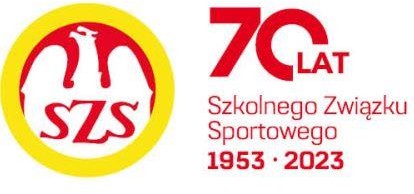 KOMUNIKAT NR 1  OGÓLNOPOLSKICH IGRZYSK DZIECI                         W KOSZYKÓWCE CHŁOPCÓWSTARGARD – 18-21.06.2023 r.